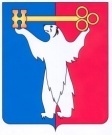 АДМИНИСТРАЦИЯ ГОРОДА НОРИЛЬСКАКРАСНОЯРСКОГО КРАЯРАСПОРЯЖЕНИЕ02.12.2016                                           г. Норильск                                              № 6233О внесении изменений в распоряжение Администрации города Норильска от 01.09.2016 № 4460 В целях урегулирования отдельных вопросов, связанных с деятельностью межведомственной комиссии по вопросам демографии, семьи и детства, Внести в распоряжение Администрации города Норильска от 01.09.2016 
№ 4460 «О создании межведомственной комиссии по вопросам демографии, семьи и детства» (далее – Распоряжение) следующие изменения:1.1. Состав комиссии по вопросам демографии, семьи и детства, утвержденный Распоряжением, изложить в редакции согласно приложению к настоящему распоряжению. 2. Опубликовать настоящее распоряжение в газете «Заполярная правда» и разместить его на официальном сайте муниципального образования город Норильск. Руководитель Администрации города Норильска		                  Е.Ю. ПоздняковСоставмежведомственной комиссии по вопросам демографии, семьи и детстваПоздняков Евгений Юрьевич                                Руководитель Администрации города Норильска, председатель комиссииКоростелева Наталья Михайловна             заместитель Руководителя Администрации города Норильска по социальной политике, заместитель председателя комиссииКавтеладзе Коба Иосифович                      руководитель территориального отдела в городе Норильске министерства здравоохранения Красноярского края, заместитель председателя комиссии (по согласованию)Кравченкова Ирина Анатольевна              начальник отдела по делам несовершеннолетних и защите их прав Администрации города Норильска, секретарь комиссииЧлены комиссии:Бабурина Светлана Викторовна              начальник Управления социальной политики Администрации города НорильскаЕнчик Геннадий Геннадьевичзаместитель Руководителя Администрации города Норильска по району Кайеркан – начальник Кайерканского территориального управления Зайчик Игорь Леонидович                        главный врач КГБУЗ «Норильская межрайонная детская больница» (по согласованию)Каушнян Елена Иосифовнадиректор МБУ «Центр социальной помощи семьи и детям «Норильский» Колин Андрей Геннадьевичначальник Управления общего и дошкольного образования Администрации города НорильскаЛасточкина Татьяна Владимировнаглавный врач КГБУЗ «Норильский межрайонный родильный дом» (по согласованию)Леу Лидия Александровнаначальник Управления по молодежной политике и взаимодействию с общественными объединениями Администрации города НорильскаМаслова Елена Станиславна                     начальник отдела опеки и попечительства над несовершеннолетними Администрации города НорильскаПлотникова Наталья Алмазовна              представитель Уполномоченного по правам ребенка в Красноярском крае в городе Норильске (по согласованию)Селина Наталья Кузьминична                   представитель Уполномоченного по правам человека в Красноярском крае в городе Норильске (по согласованию)Ускова Наталья Николаевнаначальник отдела пресс-службы Норильского городского Совета депутатов (по согласованию)Шевченко Михаил Федоровичзаместитель Руководителя Администрации города Норильска по району Талнах – начальник Талнахского территориального управления